Your Divine Money TappingHere are some common beliefs that people have about making money in their businesses. You can do this tapping either by yourself or along with the mp3 provided.  As you listen, you can say it out loud, you can say it in your head, or you can just listen as I do it, but rub your sore spot or tap on the side of your hand while you do this. I’m just not making enough in my healing business.I find it so hard to charge a fee.I want more money, but I feel guilty asking for more.Can it be easy? How could it be easy? I’m really trying to start my business, but where’s the money going to come from?I have these dry spells, I’m struggling with lack. I’m struggling with a lack of clients and a lack of income.I want to grow my list with these great clients who have a desire to buy, but I don’t know how to do that or it’s just taking so long.Where’s the money going to come from?I’m just not making enough money in my business. I want to make more.I’m not making enough! I’m not making enough. Where is the money going to come from?I find it so hard to charge money and to charge really what I’m worth. How is that possible? I know the difference that my work makes, but it’s really scary to charge what I’m worth. What will people think? They’ll think I’m just greedy.If I ask for what I really want to charge, I don’t think people will pay for it. Because sometimes they get kind of polite and they just go, “Okay, thank you.” They don’t actually buy, they don’t say yes, they don’t become clients. I know the difference that my work can make.I’m just not making enough. I really want to make more. I find it so hard to ask. I don’t want it to be hard; I want it to be easy. I really want to make more money. I feel guilty asking for more. I feel greedy. I feel sinful. I feel naughty. I just want my bank account to grow. Can it please just grow and expand? Have more and more money in there, that would be so awesome! Does it have to be hard? I just want it to be fun. I just want it to be fun. I don’t want to feel badly about wanting money. I don’t want to feel guilty about wanting money. As a matter of fact, I want to feel fabulous about wanting money. I want to feel good about wanting money. I want to feel good about asking for money.I don’t want to feel ashamed.I don’t want to feel like I’m taking more than my fair share. I want to feel good about it. The Divine is unlimited! Spirit is unlimited!The Universe is unlimited!Why would I feel guilty about asking for an abundance?Maybe the only thing stopping me is me.Maybe the only thing stopping me from having more is me. My feelings of not enough.My feelings of not being good enough.My feelings that it’s too hard.If that’s the case, I wonder if I could just relax a little bit and trust.And trust that it is true that the abundance that exists is also there for me. That the abundance that the Divine has is for me as well.That maybe I can create money when I want it.I can learn how to do that. Other people have, why not me? Why not me? I’m willing. I’m willing to learn. I don’t know what it looks like, but I do know that there are others who’ve done it and I can learn, too.I am willing to say yes.I’m willing to receive.I’m willing to be abundance in expression.I don’t know what that looks like in this moment, at least not in my business.I know what it looks like in other areas of my life.If I look in my pantry, there’s abundance. If I turn on the water, there’s abundance. So why not have abundance in my bank account? Why not see abundance in my client list?Why not experience abundance in my mindset as well? I can do that. I can be abundance. I can have abundance. I can receive abundance. I can be abundance. I can experience abundance. I say yes to abundance. And so it is. All right, everyone. Take a nice, deep breath. If you have water with you, you’re going to want to drink some water later so you have the opportunity to do some more clearing. Allow the energy just to clear it out. I’m going to close with a blessing.Nice, deep breath.You are here to bring your work into the world in a powerful, abundant way. People are waiting for you to step up, to share who you are with them, to not be afraid, but to shine your light. They’re looking for you to do that because when you do that, they can do that. They know then what it is to shine their light, what it is to be powerful in their intuition, what it is to be one with the Divine, because as you share that with them, they then take it on and do that with others. It is of value.  People want it, and they will pay for it. They truly will. You say yes to it first. Say yes: it is okay for me to have this in my life and it is of value.And share that with them.Take that into the world, go share your beautiful brilliance with the world, your sacred gifts. Allow the abundance to show up in your life.And so it is.All right, everyone, go get your Divine on, we’ll see you next week. Bye!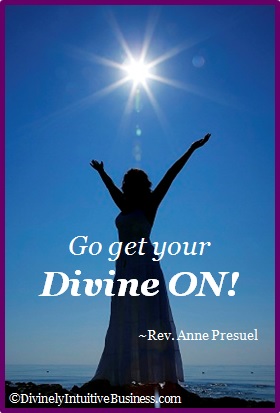 Divine hugs, AnneRev. Anne PresuelYour 6th Sense Guide to a 6-Figure BusinessDivinelyIntuitiveBusiness.com